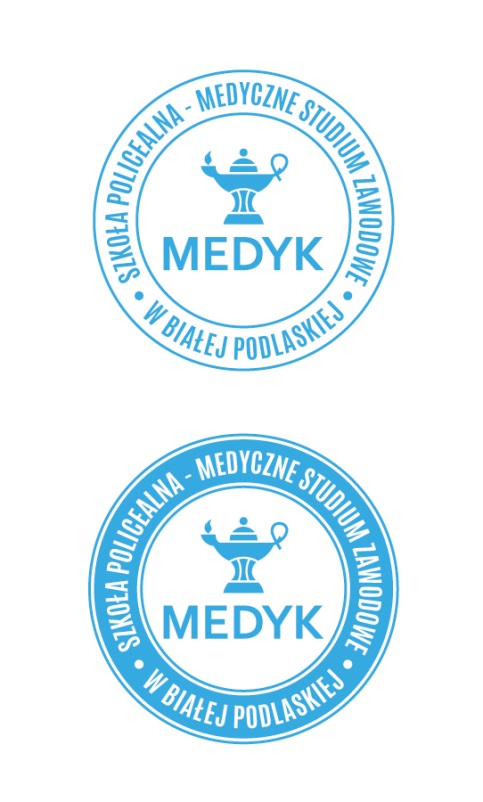 DYREKTORSzkoły Policealnej - Medycznego Studium Zawodowegoim. Danuty Siedzikówny ps. „Inka” Białej PodlaskiejWNIOSEK O PRZYJĘCIE DO SZKOŁY NA ROK SZKOLNY 2021/2022Proszę o przyjęcie na kierunek kształceniaTryb kształcenia:        	dzienny  		 	  stacjonarny dl	     a y	      zaocznyKierunek drugiego wyboru w przypadku niezakwalifikowania lub nieuruchomienia ww. kierunku proszę o przyjęcie na Tryb kształcenia:        	dzienny  		 	  stacjonarny dl	     a y	      zaocznyDane osobowe kandydata :KRYTERIA PRZYJĘĆOświadczenie kandydataOświadczam, że podane przeze mnie w niniejszym wniosku informacje są zgodne ze stanem faktycznym_____________________________________	________________________________  	__________________________________miejscowość 			     data 			        czytelny podpis kandydataKlauzula informacyjnaZgodnie z art. 13 Rozporządzenia Parlamentu Europejskiego i Rady (UE) 2016/679 z dnia 27 kwietnia 2016 r.                                         w sprawie ochrony osób fizycznych w związku z przetwarzaniem danych osobowych i w sprawie swobodnego przepływu takich danych informuję, iż:Administratorem Pani/Pana danych osobowych jest Szkoła Policealna - Medyczne Studium Zawodowe im. Danuty Siedzikówny ps. „Inka” w Białej PodlaskiejDane kontaktowe Inspektora Ochrony Danych p. Dariusz Nowak tel. 604292696, e-mail: info@dn.net.plPani/Pana dane osobowe przetwarzane są w celu postępowania rekrutacyjnego do publicznych szkół na podstawie Ustawy z dnia 14 grudnia 2016r. - Prawo oświatowe (Dz.U. 2020 poz. 910) Rozdział 6Pani/Pana dane osobowe przechowywane będą nie dłużej niż do końca okresu uczęszczania do szkoły, a w przypadku kandydatów nie przyjętych przez okres roku,Posiada Pani/Pan prawo do żądania od administratora dostępu do danych osobowych, ich sprostowania, usunięcia                   lub ograniczenia przetwarzania,Ma Pani/Pan prawo wniesienia skargi do organu nadzorczego - Urzędu Ochrony Danych Osobowych,Podanie danych osobowych jest dobrowolne, jednakże odmowa podania danych może skutkować odmową                            przyjęcia wniosku.Szkoła objęta jest monitoringiem wizyjnymDane osobowe słuchacza są wprowadzane i weryfikowane w Systemie Informacji Oświatowej oraz w przypadku wystąpienia niezgodności dane osobowe są weryfikowane we właściwym USC (art. 44 SIO)Zgoda na przetwarzanie danych osobowychWyrażam zgodę na przetwarzanie moich danych osobowych w zakresie niezbędnym do przeprowadzenia rekrutacji                           w Szkole Policealnej – Medycznym Studium Zawodowym im. Danuty Siedzikówny ps. „Inka” w Białej Podlaskiej._____________________________________	________________________________  	__________________________________miejscowość 			     data 			        czytelny podpis kandydataPokwitowanie w przypadku odbioru dokumentów złożonych w procesie rekrutacji:_____________________________________	________________________________  	__________________________________miejscowość 				 data 			czytelny podpis kandydataData przyjęcia wnioskuNr1. Imię/Imiona i Nazwisko kandydataData urodzenia (dzień/miesiąc/rok)2. PESEL kandydata (w przypadku braku numeru  PESEL - serię i numer paszportu lub innego dokumentu  potwierdzającego tożsamość)2. PESEL kandydata (w przypadku braku numeru  PESEL - serię i numer paszportu lub innego dokumentu  potwierdzającego tożsamość)3.Imiona rodzicówImię ojcaImię ojcaImię ojcaImię ojcaImię ojcaImię ojcaImię ojcaImię matkiImię matkiImię matkiImię matkiImię matkiImię matki5. Adres zamieszkaniaKod pocztowy i pocztaKod pocztowy i pocztaKod pocztowy i pocztaKod pocztowy i poczta5. Adres zamieszkaniaMiejsce zamieszkaniaMiejsce zamieszkaniaMiejsce zamieszkaniaMiejsce zamieszkania5. Adres zamieszkaniaUlica Ulica Ulica Ulica 5. Adres zamieszkaniaNumer domu /numer mieszkania Numer domu /numer mieszkania Numer domu /numer mieszkania Numer domu /numer mieszkania 5. Adres zamieszkaniaGminaGminaGminaGmina5. Adres zamieszkaniaPowiatPowiatPowiatPowiat5. Adres zamieszkaniaWojewództwoWojewództwoWojewództwoWojewództwo6. Adres poczty elektroniczneje - maile - maile - maile - mail7.Numer telefonutelefon do kontaktu telefon do kontaktu telefon do kontaktu telefon do kontaktu ZAŁĄCZNIKI OBOWIĄZKOWEZAŁĄCZNIKI OBOWIĄZKOWEproszę zaznaczyć X 1Świadectwo ukończenia szkoły średniej lub średniej branżowej (oryginał lub kopia poświadczona notarialna)2Zaświadczenie lekarskie o braku przeciwwskazań zdrowotnych do podjęcia praktycznej nauki zawodu wydane przez lekarza medycyny pracyKRYTERIA PODSTAWOWEKRYTERIA PODSTAWOWEtak/nie1Oświadczenie o wielodzietności rodziny kandydata (troje lub więcej dzieci)2Oświadczenie o niepełnosprawności kandydata3Oświadczenie o niepełnosprawności osoby bliskiej (dziecko, rodzic)nad którą kandydat sprawuje opiekę4Oświadczenie o samotnym wychowywaniu dziecka przez kandydata